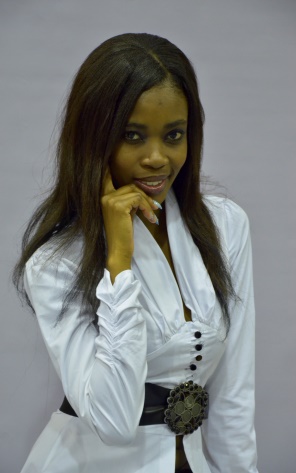 Charmaine Mahlagaume is a student at Tshwane University of Technology currently doing her project. She did her in-service training under Dr Stoffel Fourie in Geophysics focusing mainly on Earthquake Seismology of the .  She is mentored by Mr.  Ian Saunders who works at the Council for Geoscience.  Her research is based on the Seismicity of the Eastern Cape Province of South Africa.  She was also involved on some past projects at , a project related to the solar panels as a science expo project that took her as far as the national level. Department of Environment, water and Earth Sciences, Faculty of Science, Tshwane University of Technology - Pretoria, SA Email: charmainemamong@gmail.com       contact no: 0833339968